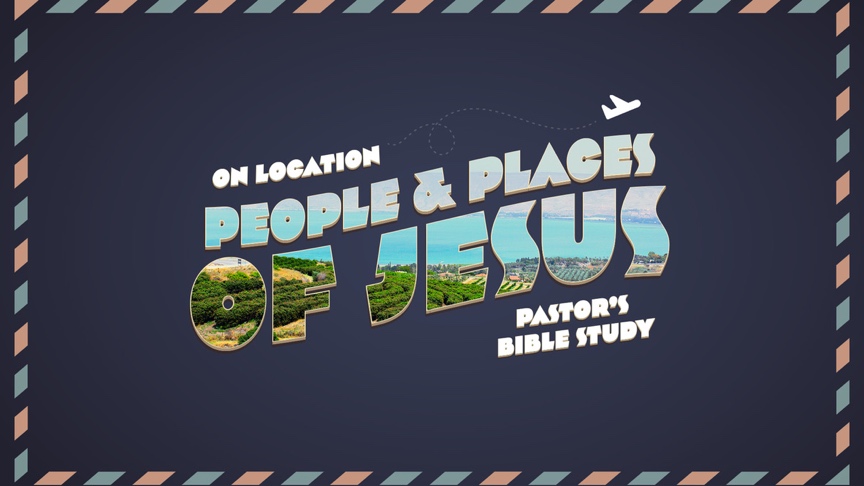 Questions for Episode 7On the Sea of Galilee	Luke 8-9:50Mar 1/2Jesus Calms a Storm (Luke 8:22-25)What does this story illustrate about Jesus’s power and authority? (verse 24)What (and Who) did Jesus rebuke in this story? (verses 24-25)Jesus Heals a Man with a Demon (Luke 8:26-29)Who were the “Gerasenes?” were they Jew or Gentile? How do we know? Where and how was the demoniac (person possessed by demons) living? What was the name of the demon? What was the people’s reaction to Jesus and his miraculous power?What does this story illustrate about Jesus’s power and authority?Jesus Heals a Woman and Jairus’s Daughter (Luke 8:40-56)There are two stories in this passage. What is the “inner story” and what is the “outer story?”What was the condition of Jairus’s daughter?How did Jesus know that he had been touched, and why was this remarkable in the heavy crowd? What did Jesus declare to the woman? What does this story teach us about attention to people?What does this story illustrate about Jesus’s power and authority?What command did he give to the parents of the girl? Why?  Jesus Feeds the Five ThousandWhat was the Disciples’ suggestion to meet the needs of the crowd? (verse 12)What was Jesus’s suggestion? (verse 13)Peter Confesses Jesus as the Christ (Luke 9:18-20).What does “Christ of God” mean? (verse 20)Concept Questions: What Spiritual Concepts do these two stories teach us? These are questions for reflection and discussion.What do these stories / passages tell us about the nature and reality of God / Jesus / Holy Spirit? What do they tell us about people or the world in general? What do they teach us about God’s involvement with real-life? In any of these passages, does your Study Bible share any interesting notes, references or connections to other passages of scripture? Pondering Questions: What are you pondering after studying these chapters? What does this mean for Me?What does it mean for the people I love?What does it mean for the world / culture / country?How does this passage challenge you?How does this passage encourage you?Application Questions: What is God’s message for you in today’s readings? Can you relate any of these passages to something happening in “real-time?”What does God want me to know? What does God want me to do?The A.W.E.  question: “And What Else?”